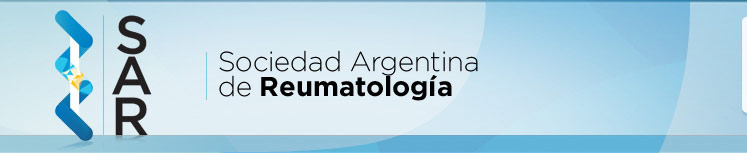 Informe anual Grupos de estudio SAR 2019GESAR: ESCLERODERMIACoordinadores a cargo: 1. Dra Sandra Fabiana Montoya                                           2. Dra. Natalia Tamborenea-Títulos de Proyectos que se estén realizando (Adjuntar protocolo)1. Alteraciones  clínicas audiovestibulares en pacientes con Esclerosis Sistemática Progresiva, a cargo del Dr Fernando Villalobos. Se adjunta protocolo, consentimiento informado y aprobación del comité de ética del Hospital Ramos Mejía. Mail de contacto del médico a cargo fermvillalobos54@hotmail.com2. Validación  del Score de Condición de Raynaud cargo de la Dra Julieta Morbiducci. Se adjunta protocolo, consentimiento informado y aprobación del comité de ética del Hospital Rivadavia.Mail de contacto del médico a cargo  juli_morbi37 @hotmail.com  -Base de datos del grupo de estudio:      SI                                NO X(Especificar si es Internacional o Nacional)-Últimas actualizaciones realizadas de Guías de Práctica Clínica y tratamiento:              AÑO:   2013    Consenso Argentino de Esclerodermia                                              SI                                NOEste año se presentará protocolo para actualización.- Trabajos publicados con su GESAR en los últimos dos años.1. "Features Associated with Moderate to High Risk of Malnutrition in a Cohort of patients with Systemic Sclerosis". Annals of the Rheumatic Diseases, volume 76, supplement 2. 2017, page 906. Autores: P.M. Marcaida, D. Vanesa, V. Martiré, F. Melo, A. Secco, M. Mamani, S. Scarafia, M. Lazaro, A. Cusa, F. Cusa, V. Caputo, J. Sarano, M. Molina, A. Nitsche, M.E. Gaona, C. Pena, M. García, S. Gordon, N. Muñoz Cantos, S. Montoya